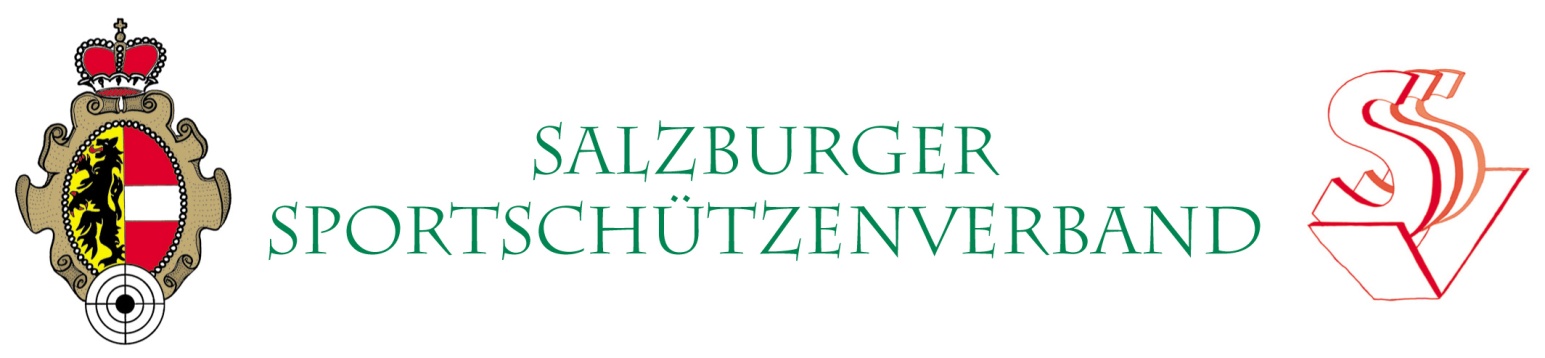 LspL Ordonnanzgewehr, Krenek Gerhard, Linzer Bundesstr.31, 5023 Salzburg, g.krenek@aon.at Anmeldung zurLandesmeisterschaft Ordonnanzpistole 2024 am LH-Salzburg13. Juli 2024Organisiert und ausgetragen vom SV Ordonnanzschützen Salzburg ZVR: 929315338Bewerbe: 	  Pistole Allgemein		  Pistole Frauen		  Pistole Senioren 60  Revolver Allgemein	  Revolver Senioren 60	  Pistole Senioren 75Mit meiner Unterschrift stimme ich der Verarbeitung, der in der "Anmeldung" enthaltenen personenbezogenen Daten, gemäß Datenschutz Grundverordnung (DSGV) und des österr. Datenschutzgesetzes (DSG) in der aktuell geltenden Version, durch den Salzburger Sportschützenverband und des SV-Ordonnanzschützen Salzburg zu. Des Weiteren stimme ich zu das Fotos, auf denen ich abgebildet bin, zur Dokumentation sportlicher Ereignisse, der oben angeführten Vereine veröffentlicht werden dürfen.Neuerung: Für Personen ohne Mailadresse kann die Anmeldung auch Telefonisch angenommen werden.Für Personen die sich schon einmal bei mir angemeldet haben reicht der Name, Alter, Verein und Schießdisziplin, formlos per Mail.Bitte dieses Anmeldeformular ausfüllen 		KRENEK Gerhard(Blockschrift) und bis spätestens 			Linzer Bundesstr. 3129. Juni. 2024 per Post oder E-Mail an :		5023 Salzburg	g.krenek@aon.at Die Vergabe der Startnummern erfolgt nach Einlangen der Anmeldeformulare, (Startplan wird zeitgerecht zugestellt)--------------------------------------------------------------------------------Name:  	Straße:  	PLZ:  Ort:  	Tel:   E-Mail Adr.:  Geb. Datum :  Verein:Mannschaft: (ja/nein)Datum:Unterschrift:  